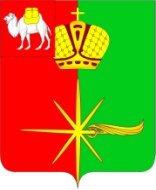 Челябинская областьСОВЕТ  ДЕПУТАТОВКАРТАЛИНСКОГО ГОРОДСКОГО ПОСЕЛЕНИЯРЕШЕНИЕот 26 ноября 2015года № 29 «О мерах социальной поддержки  малообеспеченных многодетных и  малообеспеченных неполных семей, по предоставлению льготного проезда в городском пассажирском транспорте общего пользования»        В целях социальной поддержки малообеспеченных многодетных и   малообеспеченных неполных семей проживающих на территории Карталинского городского поселения, Совет депутатов Карталинского городского поселения РЕШАЕТ:   1. Установить на период  с 01 января  по 31 декабря 2016 года для учащихся школ (образовательных, спортивных, искусств) и средних специальных учебных заведений дневного обучения г.Карталы из малообеспеченных многодетных и   малообеспеченных неполных семей  с доходом, не превышающим прожиточный минимум, установленный на территории Челябинской области в расчете на душу населения (далее – учащихся из многодетных и неполных малообеспеченных семей), бесплатный проезд в городском пассажирском транспорте общего пользования по проездным билетам с ограничением числа поездок до 60 (шестидесяти) в месяц на каждого учащегося.     2. Проезд учащихся из многодетных и неполных  малообеспеченных семей осуществлять на основании проездных билетов для учащихся.    3. Проездные билеты выдаются администрацией Карталинского городского поселения обратившимся  родителям учащихся из многодетных и неполных  малообеспеченных семей, проживающих на территории Карталинского городского поселения,  при предъявлении документов:  справки  Управления социальной защиты населения о подтверждении статуса малообеспеченной многодетной или малообеспеченной неполной семьи, справки из учебного заведения, справки о составе семьи (далее документы подтверждающие право на льготный проезд).    4.Администрации Карталинского  городского поселения обеспечить выдачу проездных билетов при предоставлении родителями учащихся  документов, подтверждающий право на льготный проезд. 5.Предприятиям любых форм собственности и индивидуальным предпринимателям (далее  Перевозчикам) осуществлять провоз учащихся в городском пассажирском транспорте общего пользования на основании заключенных договоров с администрацией Карталинского городского поселения по предъявлению учащимися проездных билетов  установленного образца (Приложение№1). 6.Администрации Карталинского городского поселения производить финансирование Перевозчикам расходов по оказанию мер социальной поддержки по фактическим затратам в пределах лимитов, утвержденных в бюджете Карталинского городского поселения. При недостаточности средств учесть фактические затраты при распределении дополнительных доходов. 7.Настоящее Решение вступает в силу с  момента обнародования и распространяет свое действие на правоотношения, возникшие с 01.01.2016 года.  8.Направить настоящее Решение Главе Карталинского городского поселения для подписания и обнародования.Глава Карталинского городского поселения                                                                     М.А.УсольцевПриложение к решениюСовета депутатов Карталинскогогородского поселенияот 26 ноября 2015 года № 29Карталинское городскоепоселениеБИЛЕТна проезд на городскомтранспорте учащегося(месяц) 2016 годГлава Карталинскогогородского поселения                      М.А.Усольцев